รูปถ่ายโครงการลด ละ เลิกใช้ภาชนะโฟมบรรจุอาหารเพื่อสุขภาพที่ดี ประจำปีงบประมาณ 2566ระหว่างวันที่ 26-27 มิถุนายน 2566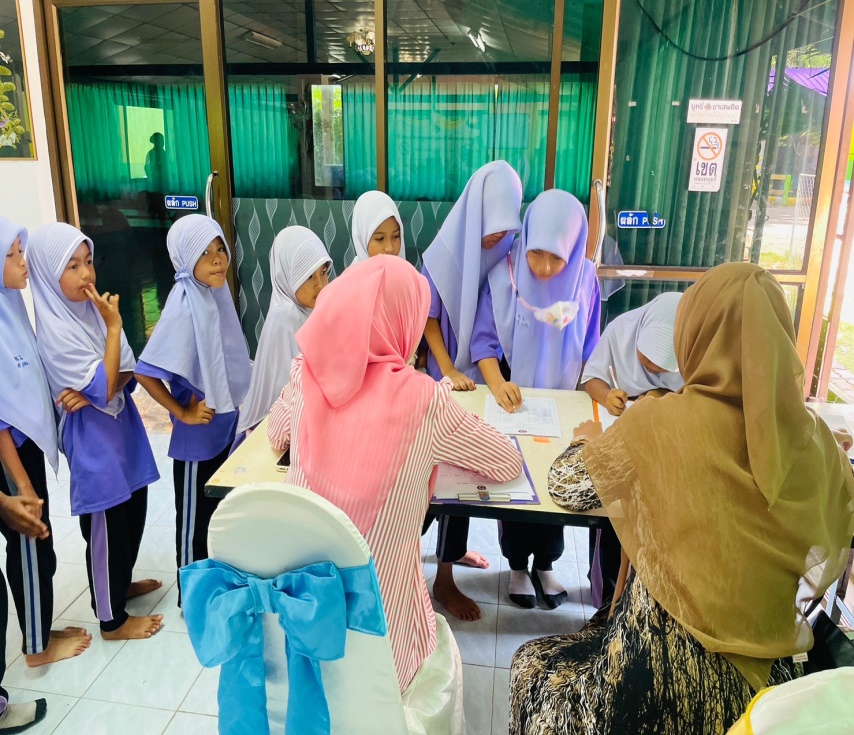 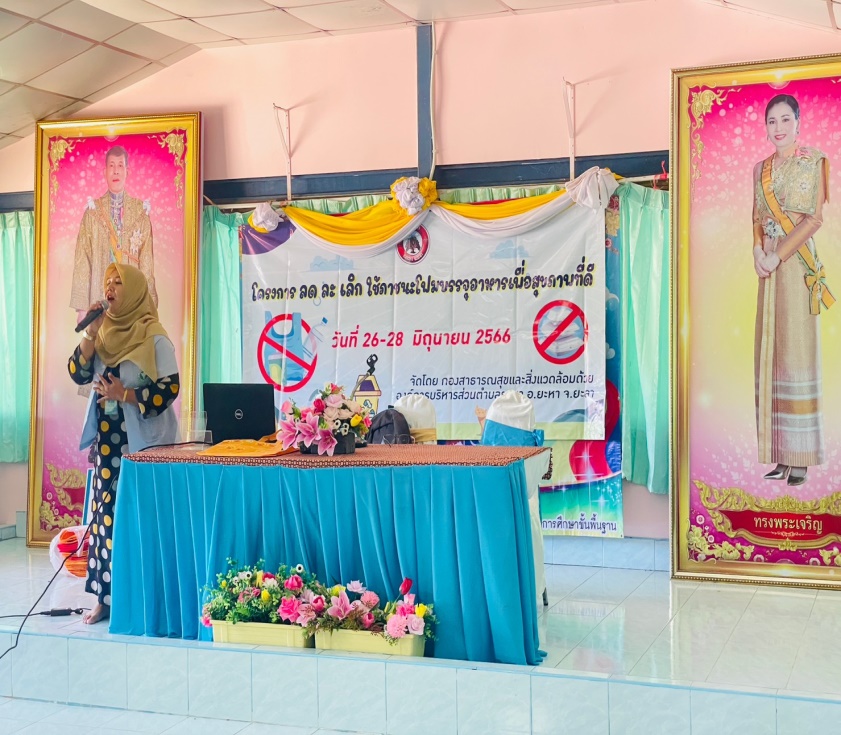 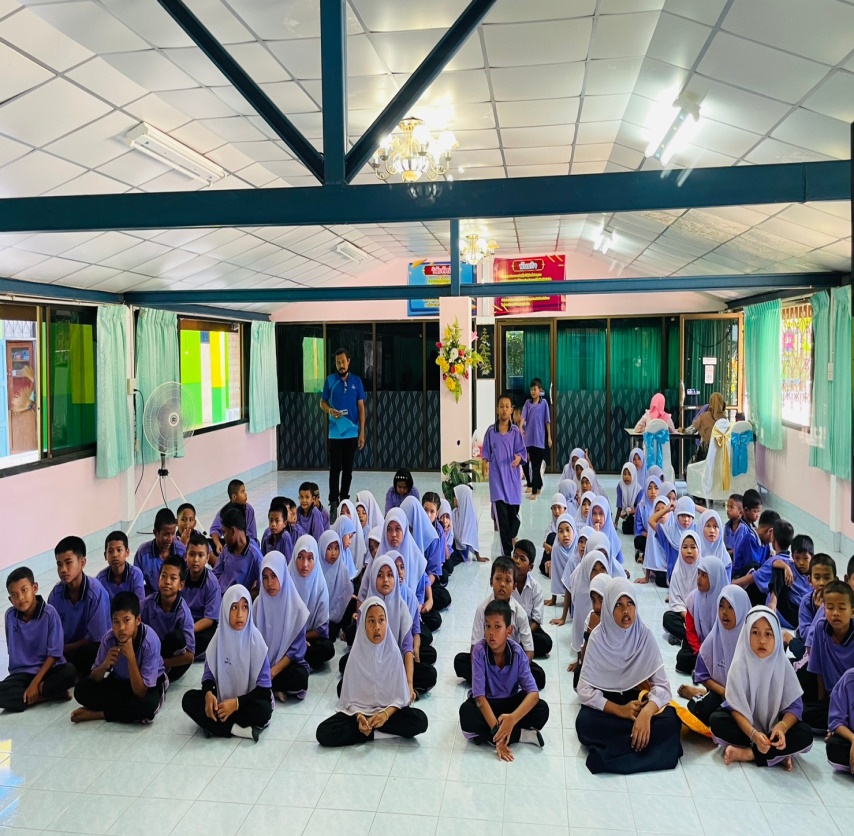 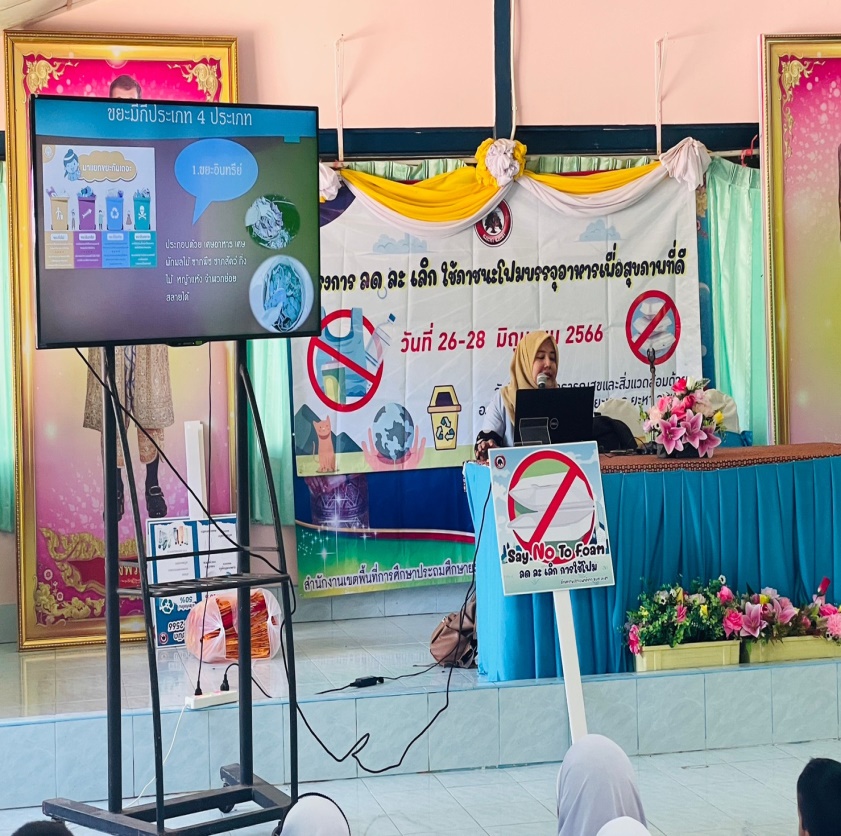 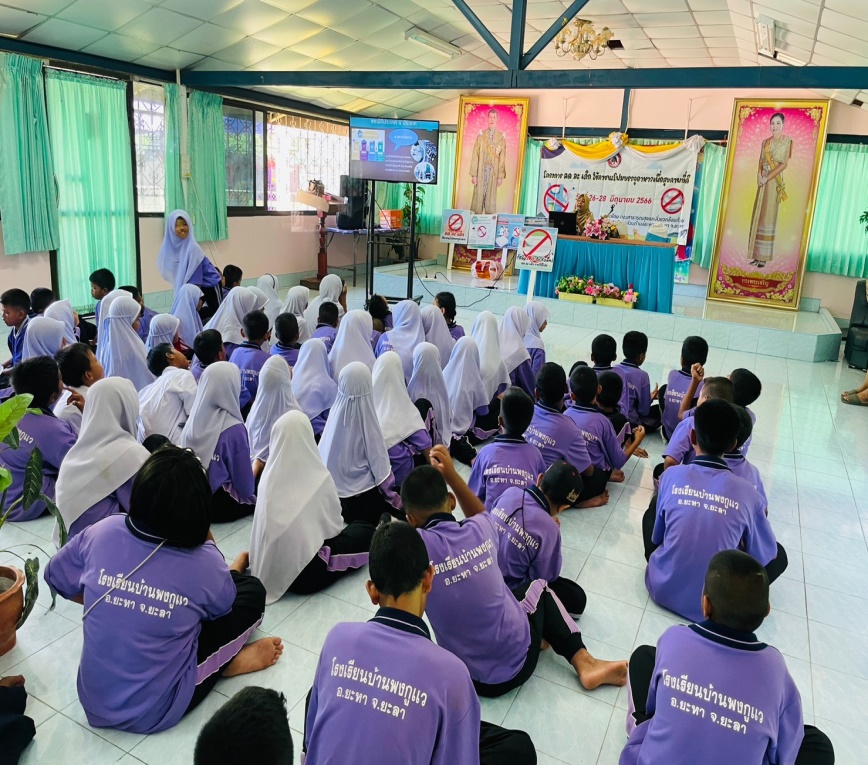 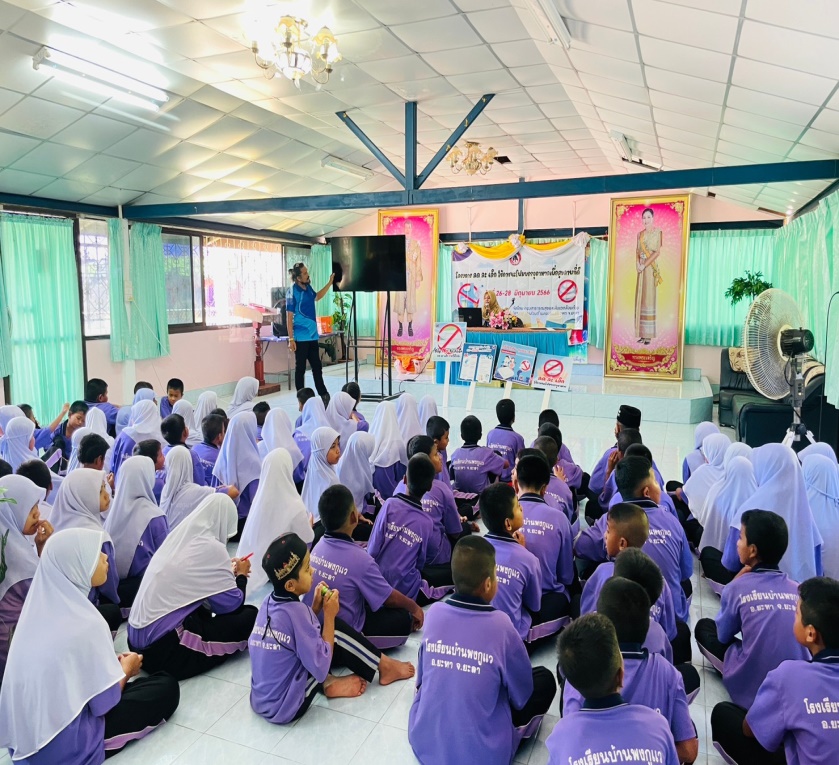 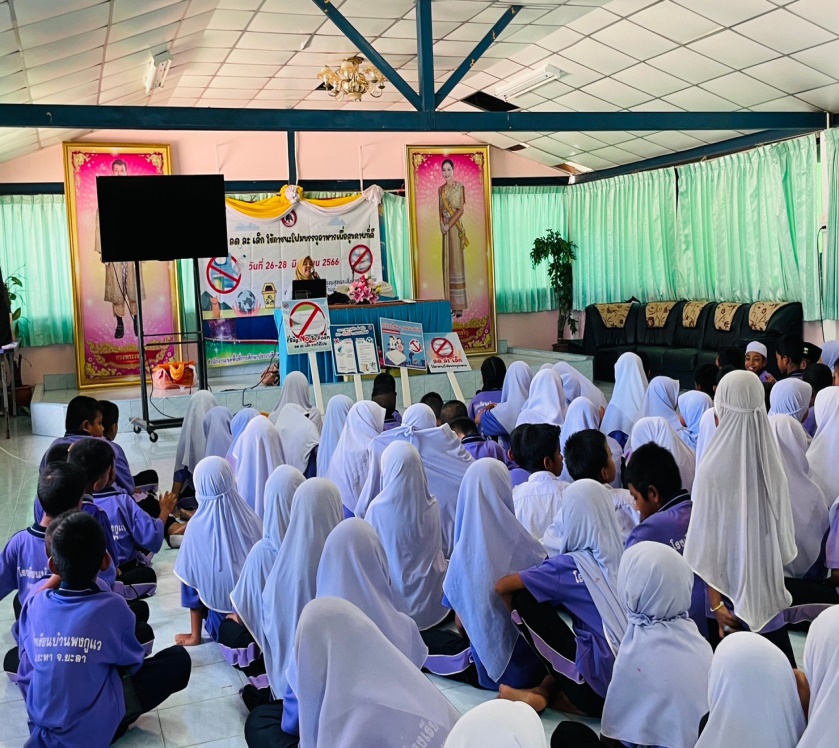 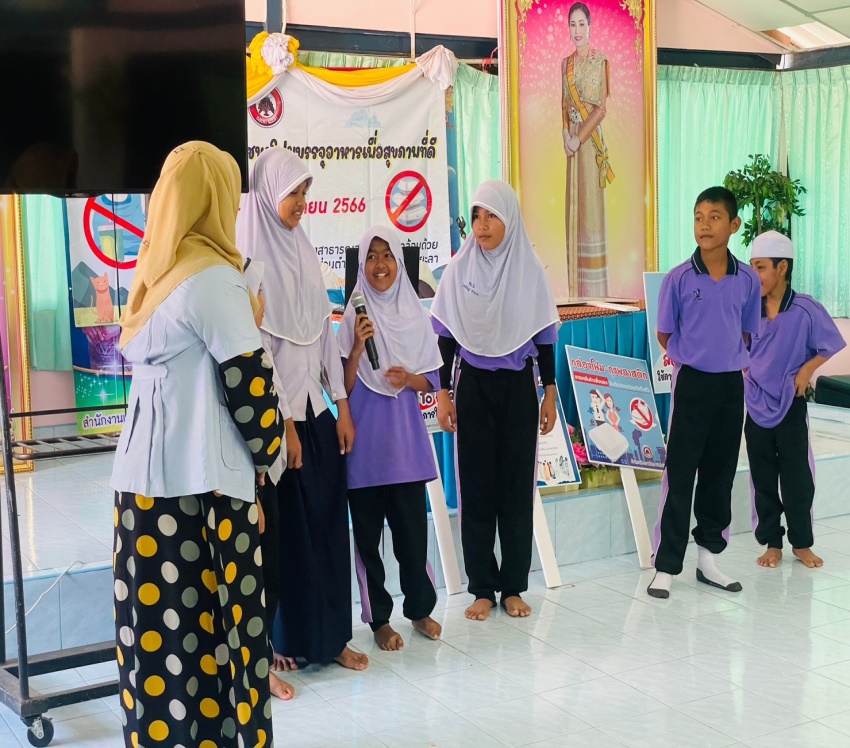 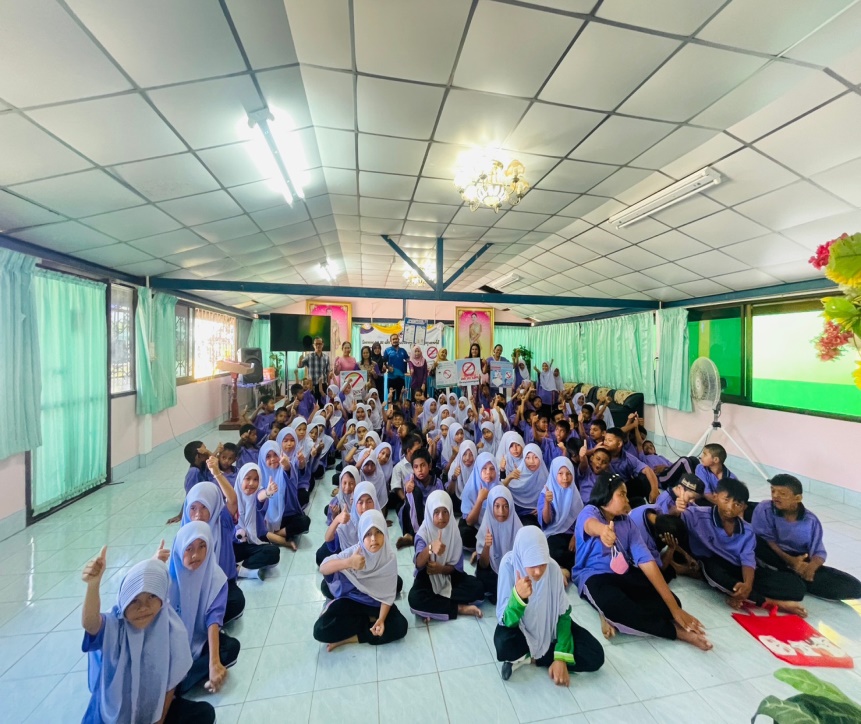 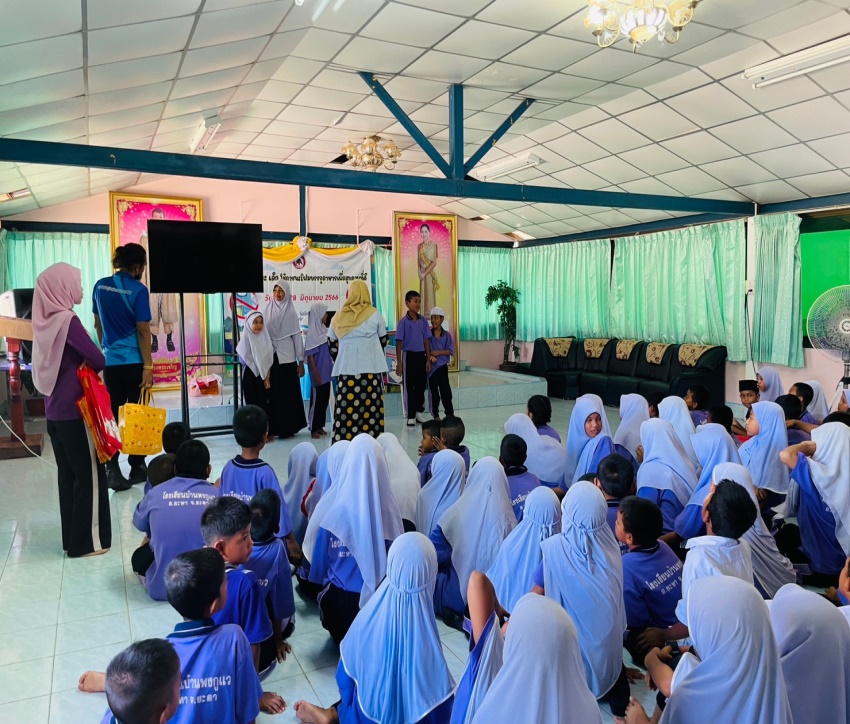 รูปถ่ายเดินรณรงค์ให้ผู้ประกอบอาหารและผู้บริโภค ตะหนักถึงอันตรายจากการใช้โฟมบรรจุอาหารในวันที่ 28 มิถุนายน 2566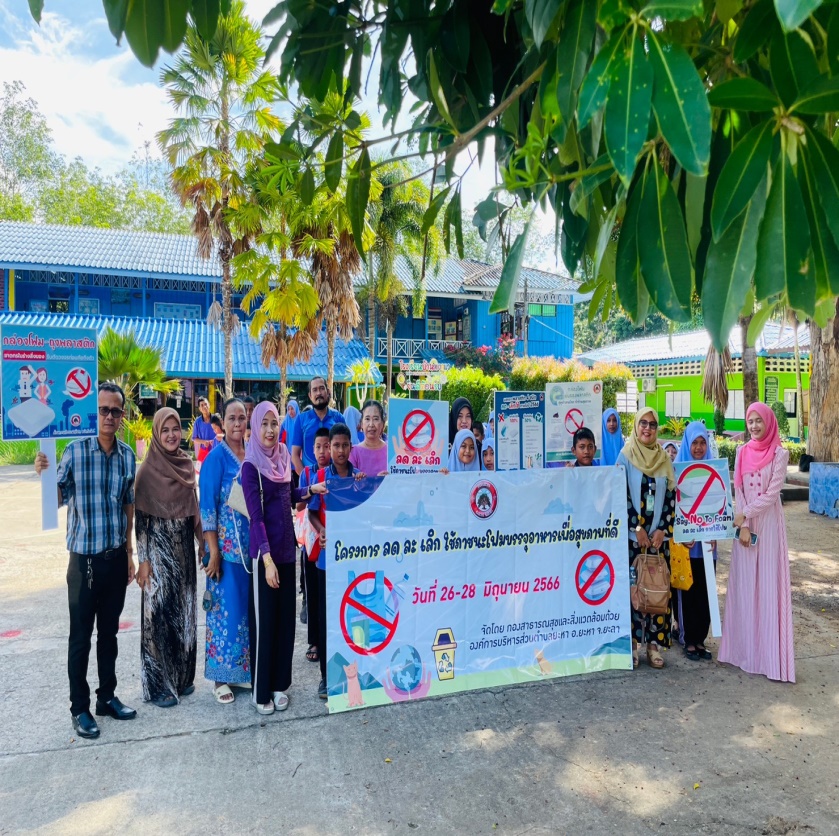 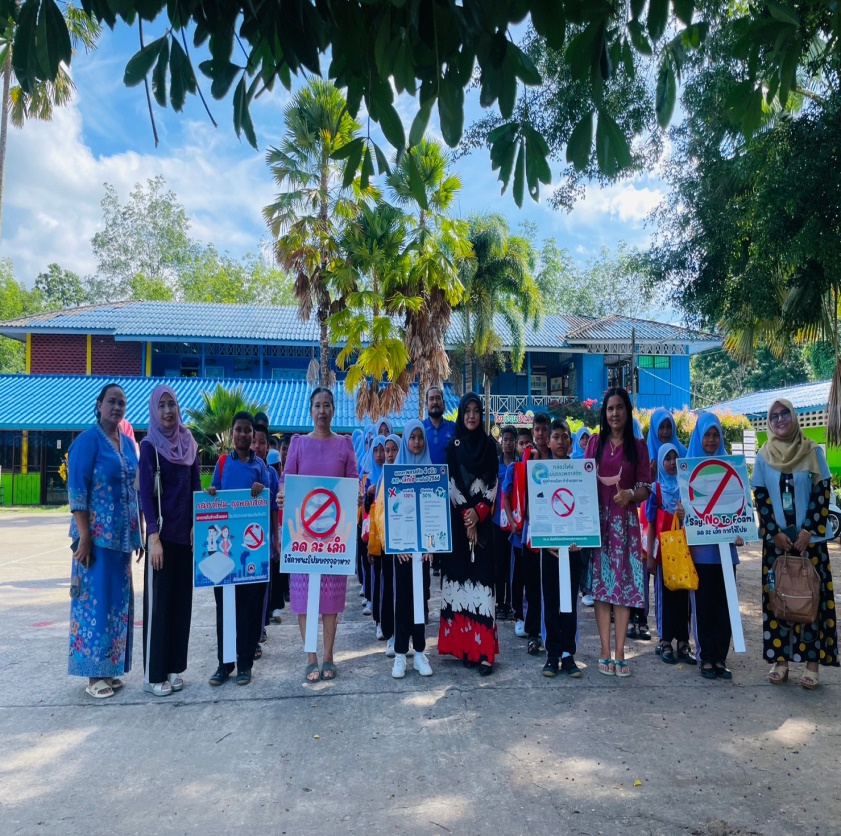 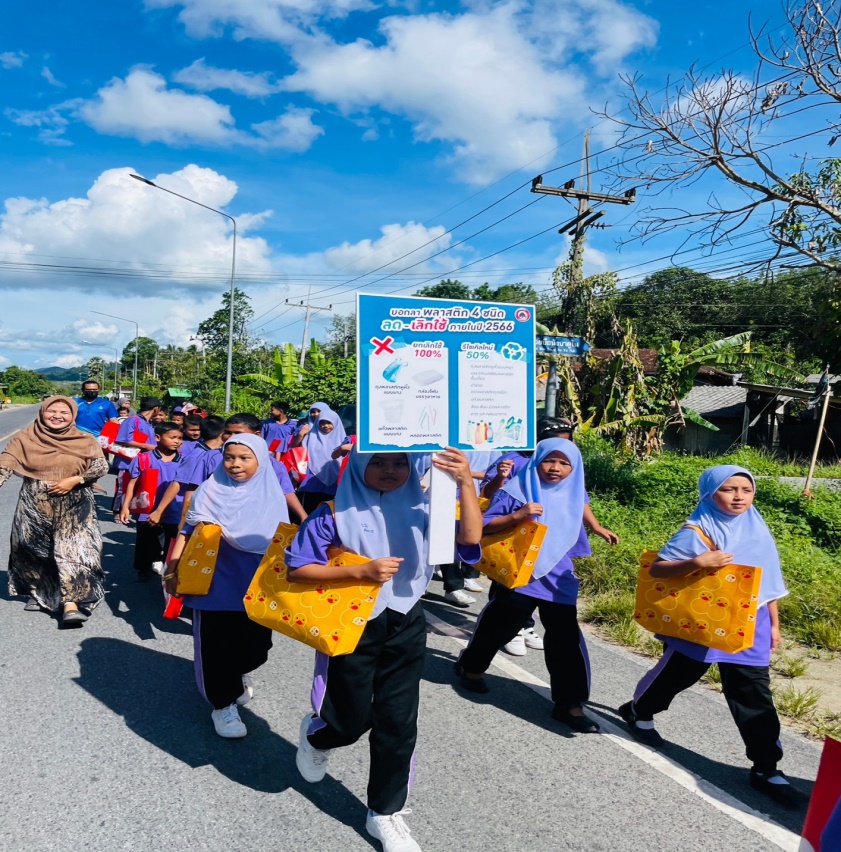 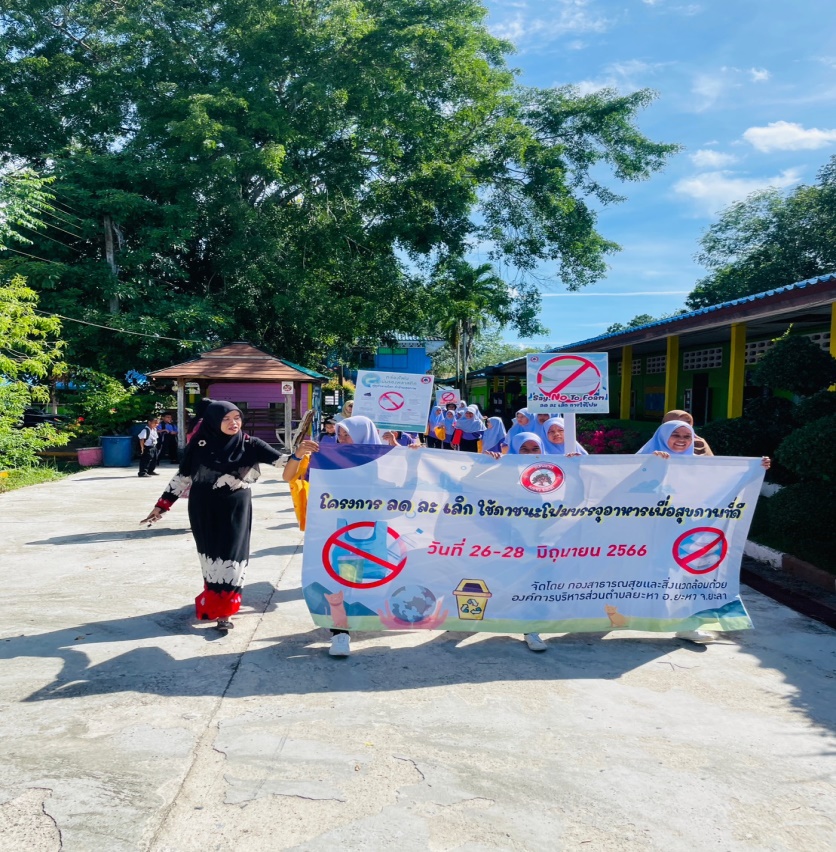 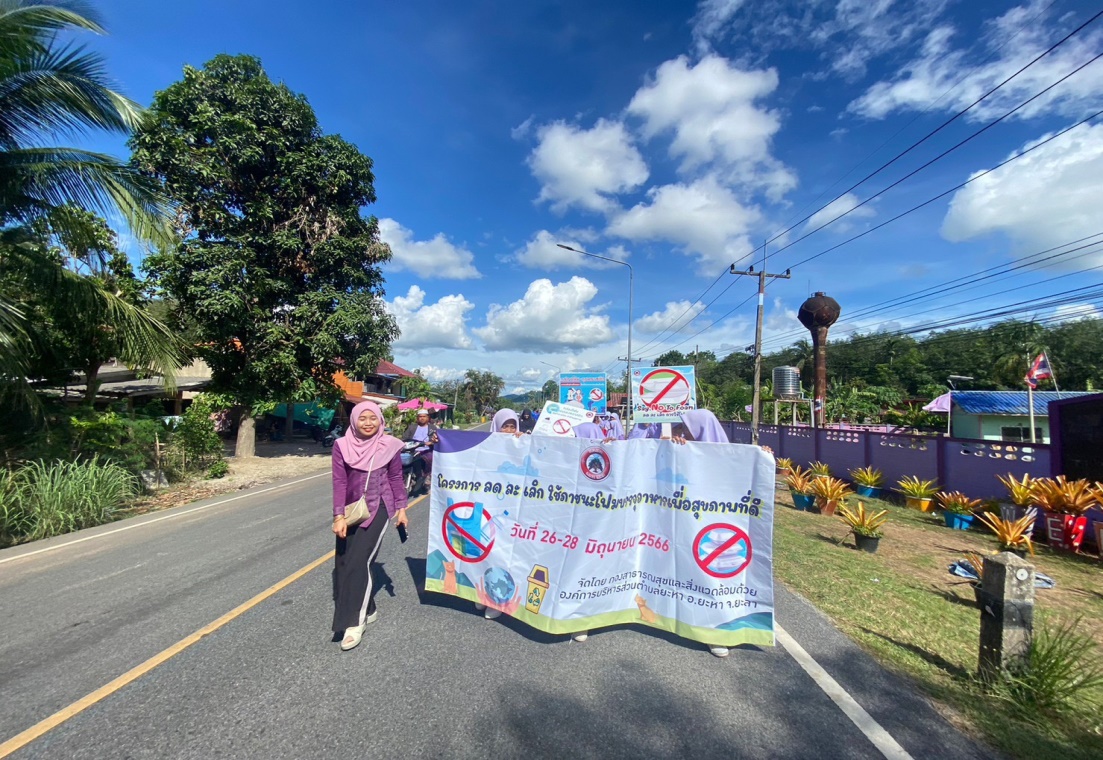 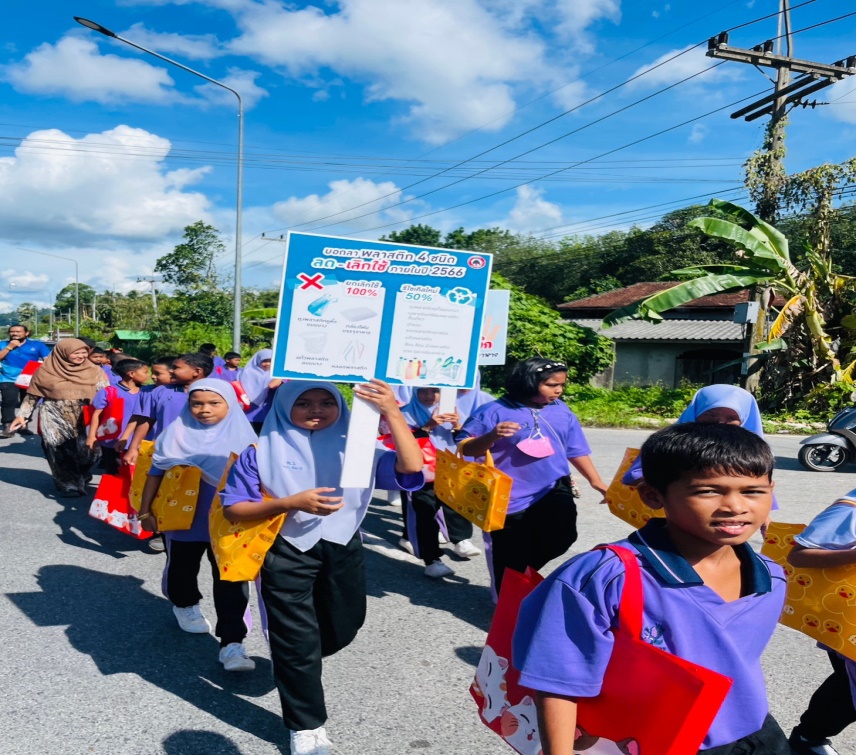 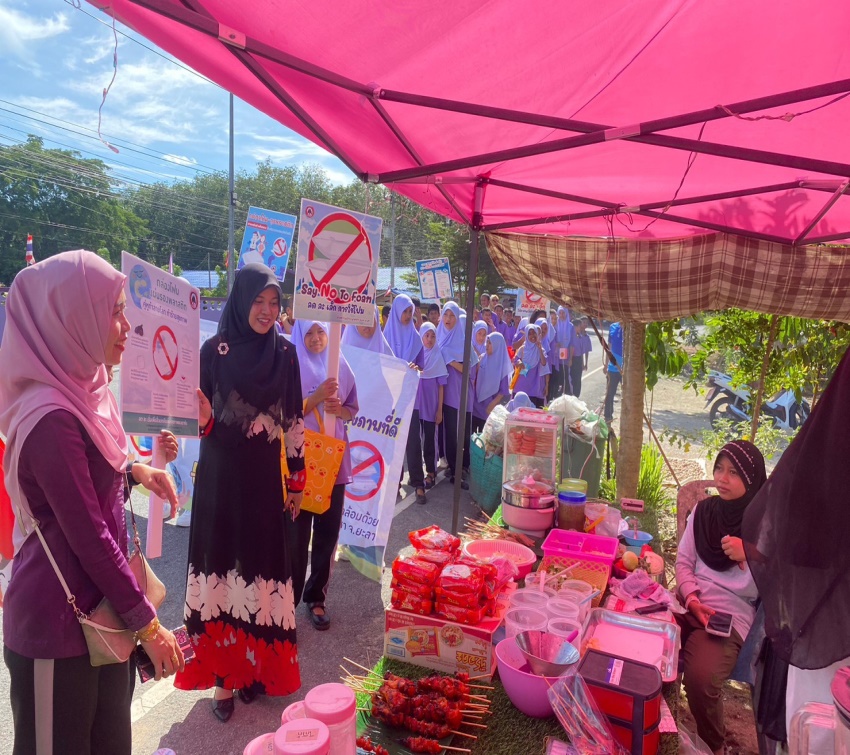 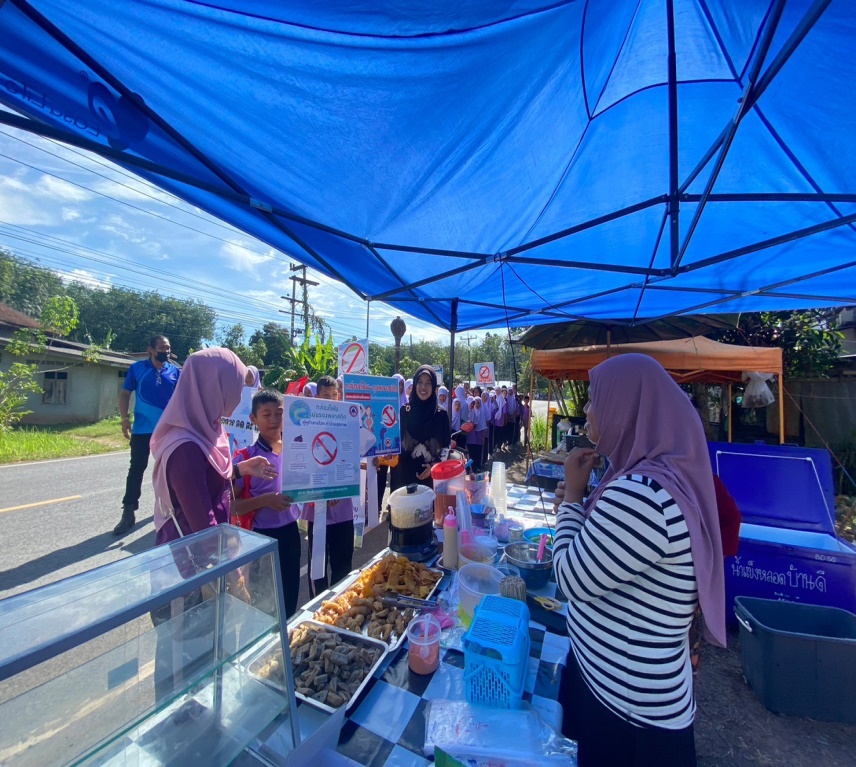 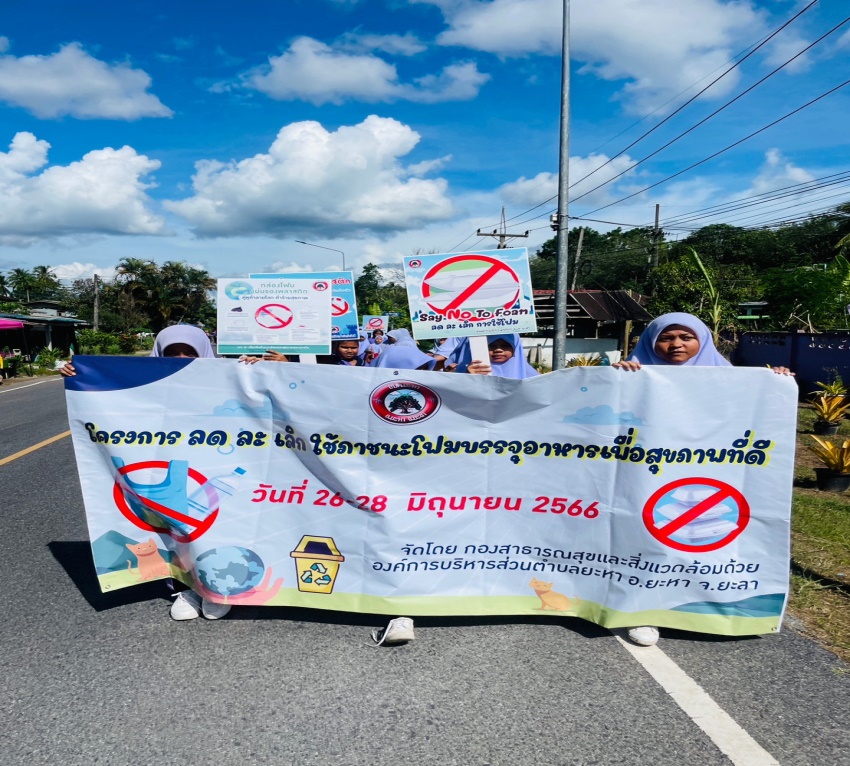 